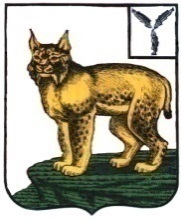 СОБРАНИЕ ДЕПУТАТОВ ТУРКОВСКОГО МУНИЦИПАЛЬНОГО РАЙОНАСАРАТОВСКОЙ ОБЛАСТИРЕШЕНИЕ № 2/5От 01 ноября 2016 г. р.п. ТуркиОб особенностях составления и утвержденияпроекта решения Собрания депутатов  Турковскогомуниципального района о бюджете муниципального района на 2017 годВ соответствии со ст. 48 Федерального закона от 6 октября 2003 года №131-ФЗ «Об общих принципах организации местного самоуправления в Российской Федерации», Уставом Турковского муниципального района Собрание депутатов РЕШИЛО:1. Приостановить до 01 января 2017 года действие абзаца 2 пункта 14 решения Собрания депутатов Турковского муниципального района от 15 октября 2015 года № 52/2 « О бюджетном процессе в Турковском муниципальном районе».2. Проект решения о бюджете муниципального района считается внесенным в срок, если он доставлен в Собрание депутатов Турковского муниципального района до 16 часов 05 декабря текущего года.3. Опубликовать настоящее решение в официальном информационном бюллетене «Вестник Турковского муниципального района».4. Настоящее решение вступает в силу со дня его официального опубликования.Председатель Собрания депутатовТурковского муниципального района                                  А.Я. Крапаускас